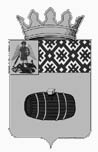 ОБЩЕСТВЕННЫЙ СОВЕТ ВЕЛЬСКОГО МУНИЦИПАЛЬНОГО РАЙОНААРХАНГЕЛЬСКОЙ ОБЛАСТИ165150, Архангельская область, г. Вельск, ул. Революционная, д. 65А, тел/факс: 6-21-82, e-mail: osmovel@yandex.ru                                    Протокол от 11 апреля 2024 г.                   Заседание президиума Общественного Совета 11 апреля 2024 года в 16.00,     состоится в здании Администрации Вельского района каб.304.         На заседании рассматривается следующая повестка дня:16.00 – 16.20 час. «Информация по уборке и содержанию мест захоронения (кладбищ) на территории Вельского района.        Докладчик: Черняев В.В. - зам.главы администрации Вельского района;      2. 16.20– 16.40 час. «Информация о работе штаба по координации помощи семьям мобилизованных и военнослужащих, участвующих в СВО»            Докладчик : Мартьянова О.А.- зам.главы администрации Вельского района; Разное.Присутствовали 12 членов ОС.Отсутствовали:  Вольская СА, Яремчук СФ, Шевченко АВ.Приглашены Черняев ВВ, Мартьянова ОА.                             Повестка Дня.    1. По первому вопросу: « Информация по уборке и содержанию кладбищ» выступил Черняев ВВ зам. Главы Вельского района. Всего на территории Вельского района 46 кладбищ, на их содержание выделено денежных средств в 2023 году-230 т.р., в 2024 году 380 т.р.. Обслуживание и вывоз мусора осуществляется через сельские и городские поселения. Только сельское поселение «Аргуновское» не заключает договор, по причине, что его кладбище имеет захоронение нескольких поселений.От членов ОС были заданы вопросы:-Как распределяются средства на содержание поселениям, есть ли какие либо критерии. Ответ: в зависимости от количества кладбищ на территории.-Вывоз мусора производят организации имеющие лицензию.Ответ :-Да- Есть кладбища требующие увеличение площадей.Ответ Да. Долматовское, Шиловское, Верхне-Устькулойское, Нестюковское.Рекомендации:Администрации Вельского района взять на контроль выделение земельных участков для сельских поселений, требующих увеличение площадей под расширение или новые  кладбища. Обратиться в адрес городской администрации по уходу за могилками ребят погибших в Афганистане, особенно Оносов Эдуард. Городское кладбище.           2.  По второму вопросу «Информация о работе штаба по координации помощи семьям СВО», выступила Мартьянова ОА зам главы администрации Вельского района. Сегодня администрацией района закреплены кураторы за каждой семьей, оказывается консультативная помощь, организационная.Членами ОС были заданы вопросы:Как осуществляется льгота по приобретению дров.Ответ:- льгот по дровам нет, только по ЖКХ.Все ли участники СВО учтены в администрации.Ответ:  к сожалению нет. Их более 200 человек,  но полных списков нет.Как обстоят дела с юридической помощью.Ответ: - сейчас проблем нет, юридическая помощь оказывается в том числе всем членам семей СВО.Достаточно ли информации, возникающих у семей участников СВО проблемах. Дети –инвалиды участников СВО имеют дополнительные льготы.Ответ: - Нет. Дети уже  имеют льготы, второй льготы не полагается по закону.Военкомат дает сведения об участниках СВО.Ответ: - нет. Сведений практически нет.Предложения:Администрации Вельского района обратится в адрес Правительства Архангельской области о возможности установления льгот по дровам для участников СВО, имеющих печное отопление.Общественному совету с таким же предложением обратиться в адрес Областного Собрания депутатов. По третьему вопросу – разное.Выступил председатель Общественного совета Шерягин ВГ с вопросом деятельности ОС и о взаимодействии с администрацией Вельского района. Обратил внимание, что некоторые члены ОС отсутствуют на мероприятиях , в том числе и на заседаниях президиума и заседаниях ОС, без уважительных причин.       Рекомендовал членам ОС подготовить вопросы в адрес главы , для  ответов на ОС при рассмотрении вопроса о деятельности администрации.               Доложил членам ОС на слабое взаимодействие администрации Вельского района на деятельность ОС Вельского района, в частности администрацией района. Президиум общественного совета рекомендовал подготовить запрос информацию в адрес администрации Вельского района по следующей ситуации:- не ведется сайт ОС на страничке сайта  администрации района,- нет ответов на обращения ОС в адрес главы Вельского района,- нет информирования в СМИ о деятельности ОС,- до сих пор не решен вопрос о материально- техническом обеспечении деятельности ОС,- члены ОС Вельского района не приглашаются для участи в общественных мероприятиях района, проводимых администрацией Вельского района, не направляются планы мероприятий района на месяц.Председатель Общественного совета Вельского муниципального района                                             Шерягин В.Г.   12.04.2024 г.